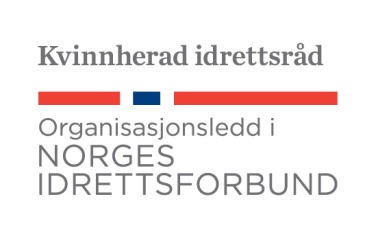 Arbeidsprogram 2018 – 2020Framlegg til årsmøtet 14.05.2017Årsmøtet vedtek arbeidsprogram i tråd med vedtektene. Programmet skal ha to års horisont og vert rullert årleg. Arbeidsprogrammet er saman med rådet sine lovar og  budsjett styrande for idrettsrådet sin aktivitet. Idrettsrådet er eit felles organ for all idrett i Kvinnherad som er organisert i Norges idrettsforbund gjennom Hordaland idrettskrets. Idrettsrådet skal vere ein arena for samarbeid mellom laga, mellom laga og kommunale styresmakter og mellom laga og idrettskretsen. Idrettsrådet har samarbeidsavtale med Kvinnherad kommune og er rådgjevande organ i saker som vedkjem idretten i kommunen.Idrettsrådet skal:styrke idretten si rolle og rammevilkår i lokalsamfunnet,foreta prioriteringar på vegne av idrettslaga,dokumentere og synleggjere idretten sitt lokale omfang og utvikle lokale idrettspolitiske handlingsprogram, ogvere ein møteplass og utviklingsarena i skjeringspunktet mellom offentleg og frivillig virke.Samarbeid med idrettslagaHeimeside og facebookside som viktig kontaktflate mot medlemeneE-post og meldingar via SportsAdmin for direktesendingar til medlemeneLokalidretten og kommunenOppretthalda samarbeidsavtale med Kvinnherad kommuneÅrleg samarbeidsmøte med kommunenArbeide for ein kommunal idrettskonsulentSamarbeide med kommunen om idrettsstipend for KvinnheradGi råd om prioritering av spelemidlar og kommunale investeringsmidlar til idrettsanleggPå eige initiativ ta opp saker med kommunen som er av felles interesse for idrettslaga i KvinnheradKoordinere og fremje saker på vegner av medlemslaga for kommunenOrganisasjonsledd i NIFDelta på desse arrangementa i regi av Hordaland idrettskrets:Idrettsrådskonferansen i HordalandAnleggskonferansen i HordalandKretstinget i HordalandAnleggsutbyggingArrangera søkekurs for medlemene til spelemiddelordningaDelta i prosjektarbeidet for ny idrettshall på HusnesAktivitetsutviklingFordele lokale aktivitetsmidlar (LAM) til medlemslagaUtvikle kriterium for tildeling av LAM som stimulerer til samarbeid mellom medlemslaga om arrangement, treningstilbod og andre aktivitetarEtablere idrettsstipend for Kvinnherad Administrere ordninga med medaljar til KvinnheradsmeisterskapSamfunnsoppdragSynleggjere verdiar frå lokalidretten for innbyggjarar, næringsliv og politisk leiing i kommunenDelta i prosjektet som skal motverka barnefattigdom i Kvinnherad